Nomor :  09/488/Peng-Und/I/2018Perihal :  Pengumuman dan Undangan  Diberitahukan kepada seluruh mahasiswa Program MM-UMB, bahwa sesuai jadwal di bawah ini akan dilaksanakan Seminar Proposal Tesis, maka  mahasiswa yang bersangkutan mengundang para mahasiswa untuk hadir sebagai peserta.Demikian pengumuman dan undangan ini, untuk diperhatikan dan diindahkan sebagaimana mestinya. Terima kasih.	Dikeluarkan di	:  Jakarta	Padatanggal	:  Ketua Program Studi Magister ManajemenTtd	
Dr. Aty Herawati, M.Si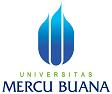 PENGUMUMAN JADWAL SEMINAR PROPOSAL TESISPROGRAM STUDI MAGISTER MANAJEMENPROGRAM PASCASARJANAQNO.HARI, TGL.JAMN.I.M.N A M ADOSEN PEMBIMBINGDOSEN PENELAAHKON-SEN-TRASITEMPAT/ RUANG01jumat, 26 Januari 2018 Pkl 08.0055116110056Hendry HermantoP1: Dr Antonius D. Robinson Manurung, M.SiP2. Prof. Dr. M. Havidz Aima.MSDMKampus A Meruya T. 30202jumat, 26 Januari 2018 Pkl 09.0055116110157Arthra MarethaP1: Prof. Dr. M. Havidz Aima.P2. Dr Antonius D. Robinson Manurung, M.SiMSDMKampus A Meruya T. 30203jumat, 26 Januari 2018 Pkl 10.0055116110154Yogi AripurnaP1: Prof. Dr. M. Havidz Aima.P2. Dr Antonius D. Robinson Manurung, M.SiMSDMKampus A Meruya T. 30204jumat, 26 Januari 2018 Pkl 11.0055116110027Fina FridayantiP1: Prof. Dr. M. Havidz Aima.P2. Dr Antonius D. Robinson Manurung, M.SiMSDMKampus A Meruya T. 302